Izvješće Dječjeg vrtića „ Škrinjica“ o provedbenim aktivnostimau sklopu projekta „OPĆINA VIDOVEC – PRIJATELJ DJECE“ Suradnja s HZJZ-omU sklopu projekta „Općina Vidovec - prijatelj djece“ u Dječjem vrtiću „Škrinjica“ održali smo niz aktivnosti, radionica i projekata.U suradnji sa HZJZ-om Varaždinske županije, proveli smo tijekom godine nekoliko radionica o zdravlju i zdravoj prehrani.U ožujku, 9. 3. 2015. godine u vrtiću je održano  predavanje/radionica pod nazivom „Tri prijateljice i Supersrce“ (dr. Rakamarić).U travnju, 16. 4. 2015. g. održan je stručni skup povodom Svjetskog dana zdravlja 2015. godine.Na stručnom skupu s temom „Sigurnost hrane - od uzgoja do stola“, prisustvovala je ravnateljica Slavica Koščak. Stručni skup organizirao je Zavod za javno zdravstvo Varaždinske županije.                                                                                                         Cilj ovogodišnjeg obilježavanja je skretanje pozornosti na bolesti i zdravstvene rizike uzrokovane hranom, te unapređenje njezina čuvanja na našem području.U vrtiću je 17. 4. 2015. g. održano predavanje/radionica pod nazivom „Tri prijatelja i zločesti mikrobi“, te 20. 4. “Tri prijatelja i Krvosis Svrdlobuš“ (dr. Rakamarić).Dana 22. 4. 2015. patronažna sestra Mirjana Rengić provela je antropološko mjerenje djece u vrtiću.                                                                                                   Cilj antropometrijskih mjerenja je dobivanje egzaktnih podataka, kako bi se na osnovu dobivenih rezultata mogle poduzeti adekvatne mjere za sprječavanje pretilosti ili pothranjenosti djece.U  svibnju, 14. 5. 2015. g. održano je predavanje/radionica „Kako se Guliver razbolio u zemlji Liliputanaca“ (dr. Rakamarić).ravnateljica Slavica Košćak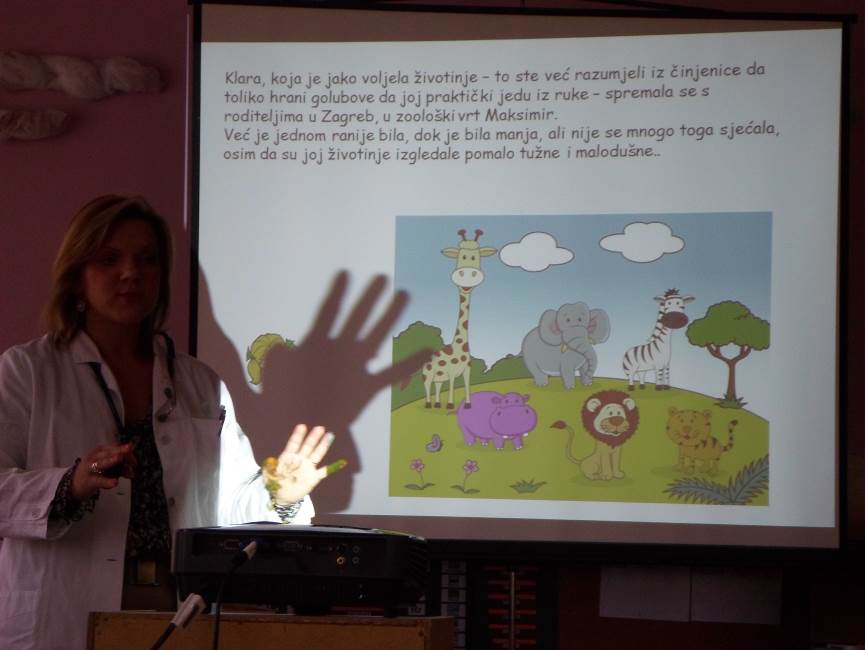 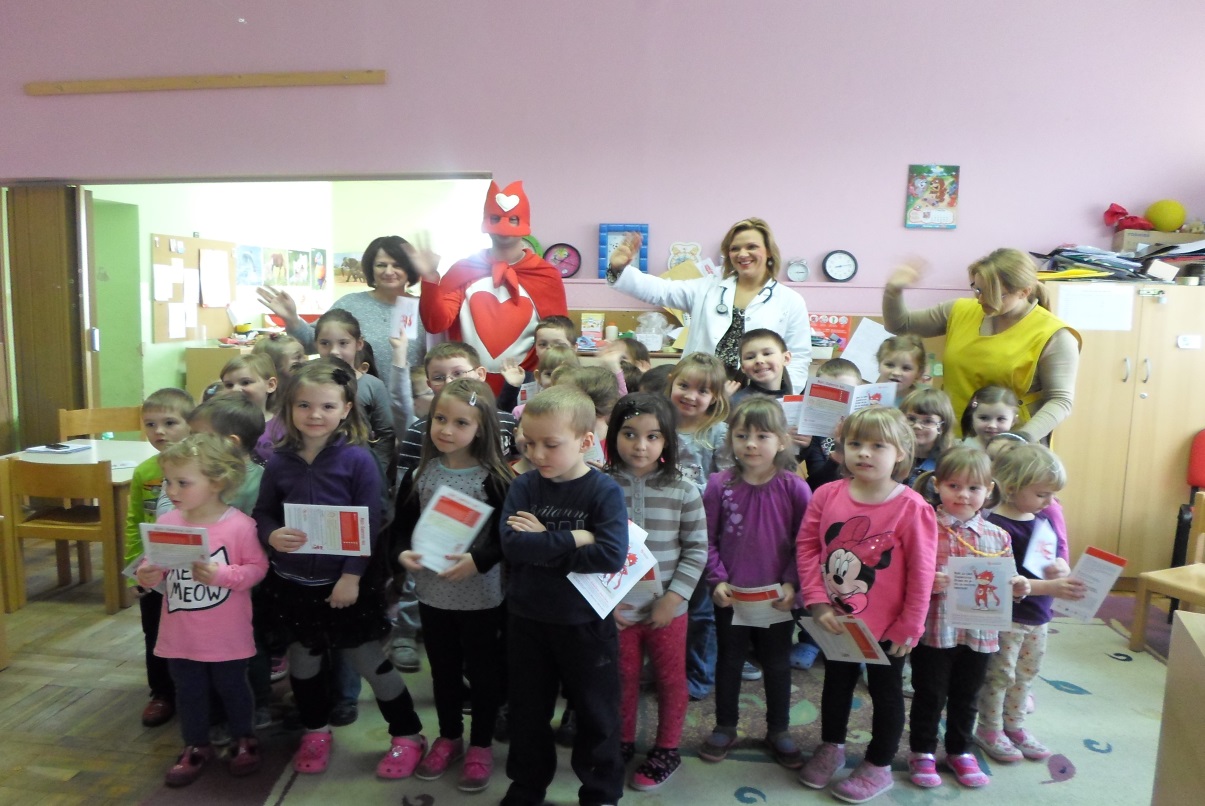 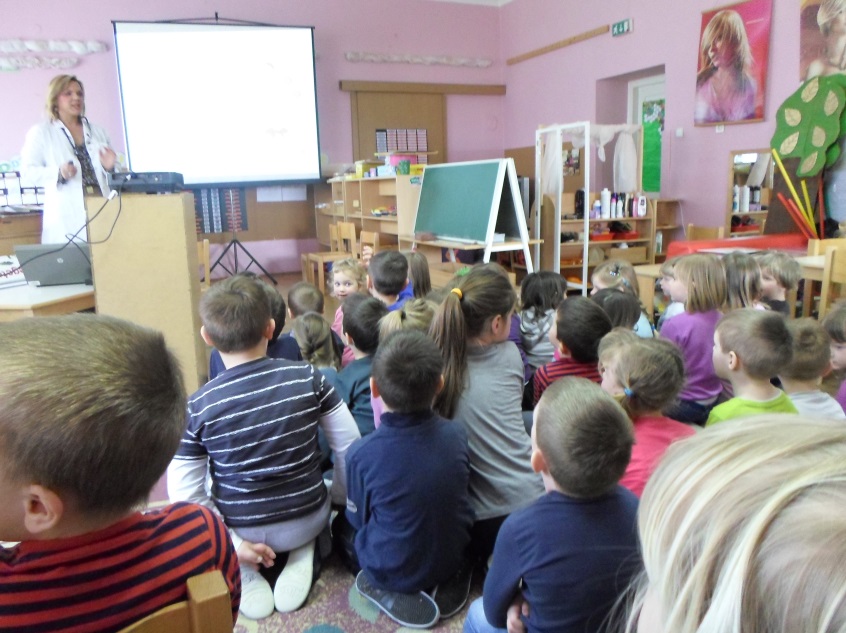 